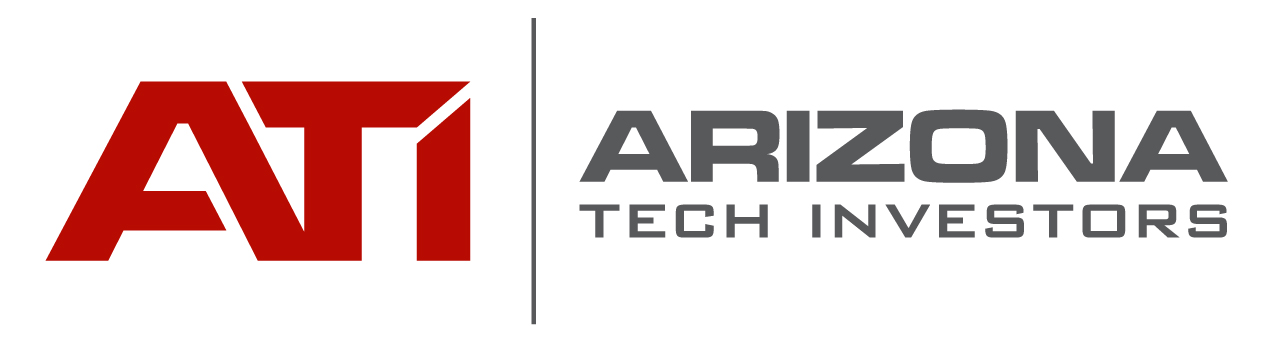 Investment Opportunity OverviewName of Company:______________________________________Name of Contact______________________	email address:___________________________Date:_______________________________Name of Round:______________________                 Amount of Round:____________________Does the Company have a signed Term Sheet?	Yes_____	No_____If YESAttach signed Term Sheet to this formName of Lead Investor________________________________Amount of Round Remaining Available___________________If NODoes the Company have proposed Terms?Yes______No_______If YesAttach your termsHow negotiable are these terms?Fully___________Partially________Not at all_______